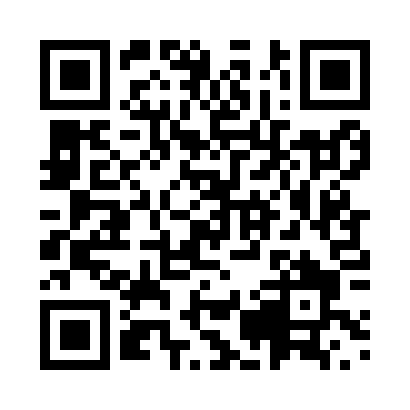 Prayer times for Ziguinchor, SenegalWed 1 May 2024 - Fri 31 May 2024High Latitude Method: NonePrayer Calculation Method: Muslim World LeagueAsar Calculation Method: ShafiPrayer times provided by https://www.salahtimes.comDateDayFajrSunriseDhuhrAsrMaghribIsha1Wed5:316:451:024:137:208:292Thu5:306:441:024:147:208:303Fri5:306:441:024:147:208:304Sat5:296:431:024:157:208:305Sun5:286:431:024:157:218:316Mon5:286:431:024:167:218:317Tue5:286:421:024:167:218:318Wed5:276:421:024:177:218:329Thu5:276:421:024:177:218:3210Fri5:266:411:014:187:228:3311Sat5:266:411:014:187:228:3312Sun5:256:411:014:197:228:3313Mon5:256:411:014:197:228:3414Tue5:256:401:014:207:238:3415Wed5:246:401:014:207:238:3416Thu5:246:401:014:217:238:3517Fri5:246:401:014:217:238:3518Sat5:236:401:024:227:248:3619Sun5:236:391:024:227:248:3620Mon5:236:391:024:227:248:3621Tue5:226:391:024:237:248:3722Wed5:226:391:024:237:258:3723Thu5:226:391:024:247:258:3724Fri5:226:391:024:247:258:3825Sat5:216:391:024:257:268:3826Sun5:216:391:024:257:268:3927Mon5:216:391:024:257:268:3928Tue5:216:381:024:267:268:3929Wed5:216:381:034:267:278:4030Thu5:216:381:034:277:278:4031Fri5:216:381:034:277:278:41